Publicado en Madrid el 27/11/2019 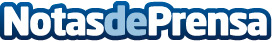 Amazing revela 5 miedos comunes de las marcas al vender en AmazonAmazon cuenta con más de 25 millones de compradores online en España y más de 330 millones en todo el mundoDatos de contacto:Redacción91 411 58 68Nota de prensa publicada en: https://www.notasdeprensa.es/amazing-revela-5-miedos-comunes-de-las-marcas Categorias: Marketing Logística E-Commerce Consumo http://www.notasdeprensa.es